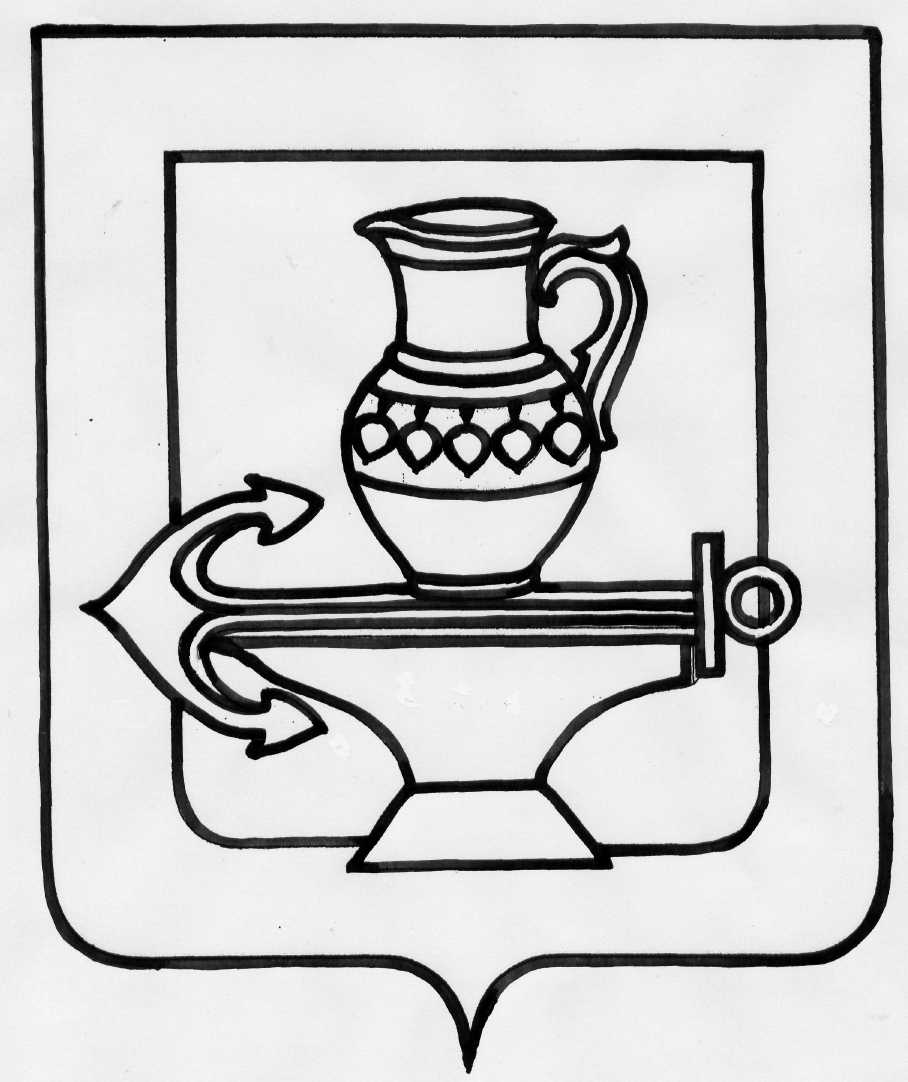 СОВЕТ ДЕПУТАТОВ СЕЛЬСКОГО ПОСЕЛЕНИЯЛЕНИНСКИЙ СЕЛЬСОВЕТЛИПЕЦКОГО МУНИЦИПАЛЬНОГО РАЙОНА ЛИПЕЦКОЙ ОБЛАСТИ РОССИЙСКОЙ ФЕДЕРАЦИИШестнадцатая сессия шестого созываРЕШЕНИЕ06.10.2021г.                                                                                                                       № 53О внесении изменения в Правила землепользования и застройки сельского поселения Ленинский сельсовет Липецкого муниципального района Липецкой области Российской Федерации, утвержденные решением Совета депутатов сельского поселения Ленинский сельсовет Липецкого муниципального района Липецкой области № 149 от 26.12.2012г.Рассмотрев проект  изменения в Правила землепользования и застройки сельского поселения Ленинский сельсовет Липецкого муниципального района Липецкой области Российской Федерации, руководствуясь Федеральным законом от 06.10.2003г. №131-ФЗ «Об общих принципах организации местного самоуправления в Российской Федерации», Уставом сельского поселения Ленинский сельсовет, учитывая рекомендации постоянных депутатских комиссий, Совет депутатов сельского поселения Ленинский сельсовет Липецкого муниципального района Липецкой области Российской ФедерацииРЕШИЛ:     1. Внести изменение в Правила землепользования и застройки сельского поселения Ленинский сельсовет Липецкого муниципального района Липецкой области Российской Федерации, утвержденные решением Совета депутатов сельского поселения Ленинский сельсовет Липецкого муниципального района Липецкой области № 149 от 26.12.2012г.      (с изменениями, принятыми решениями Совета депутатов сельского поселения Ленинский сельсовет Липецкого муниципального района Липецкой области от 28.05.2014г. №192, от 30.09.2016г. №101, от 26.10.2016г. №107, от 31.03.2017г. №122, от 15.05.2017г. №127,  от 30.07.2018г. №177, от 01.04.2019г. №199, от 16.09.2019г. №219, от 16.01.2020г. №234,  от 01.04.2020г. №243, от 28.01.2021г. № 32, от 11.06.2021г. №43) (приложение).     2. Направить указанный нормативно правовой акт главе сельского поселения Ленинский сельсовет Липецкого муниципального района Липецкой области Российской Федерации для подписания и опубликования.Настоящее решение вступает в силу со дня его официального опубликования.Председатель Совета депутатовсельского поселения Ленинский сельсовет                                                        Н.А. Митина  Приложение                                                            к решению Совета депутатов сельского поселения Ленинский сельсовет Липецкого муниципального района Липецкой области Российской Федерации                                                                                                                                                                                              от 06.10.2021г. № 53ИЗМЕНЕНИЕВ ПРАВИЛА ЗЕМЛЕПОЛЬЗОВАНИЯ И ЗАСТРОЙКИ СЕЛЬСКОГО ПОСЕЛЕНИЯ ЛЕНИНСКИЙ СЕЛЬСОВЕТ ЛИПЕЦКОГО МУНИЦИПАЛЬНОГО РАЙОНА ЛИПЕЦКОЙ ОБЛАСТИ РОССИЙСКОЙ ФЕДЕРАЦИИСтатья 1. Внести изменение в текстовую часть. Статья 8.3 «Градостроительные регламенты» Правил землепользования и застройки сельского поселения Ленинский сельсовет Липецкого муниципального района Липецкой области:- дополнить статью «Производственные зоны «П1 зона промышленных складских объектов IV-V класса опасности» следующими пунктом:Статья 2.Настоящее изменение вступает в силу со дня его официального опубликования.Глава сельского поселения Ленинский сельсовет                                                                         О.В. Коротеев11. Обеспечение сельскохозяйственного производства, код 1.1811. Обеспечение сельскохозяйственного производства, код 1.18Вспомогательные виды разрешенного использования:не устанавливаютсяОписание ВРИ:Размещение машинно-транспортных и ремонтных станций, ангаров, и гаражей для сельскохозяйственной техники, амбаров, водонапорных башен, трансформаторных станций и иного технического оборудования, используемого для ведения сельского хозяйства Размещение машинно-транспортных и ремонтных станций, ангаров, и гаражей для сельскохозяйственной техники, амбаров, водонапорных башен, трансформаторных станций и иного технического оборудования, используемого для ведения сельского хозяйства Предельные размеры земельного участкаМинимальная площадь – 13000 кв.м.Максимальная площадь – не подлежит установлениюМинимальная площадь – 13000 кв.м.Максимальная площадь – не подлежит установлениюМинимальные отступы от границ земельного участка (м)Не подлежит установлениюНе подлежит установлениюПредельное кол-во этажей или предельная высота здания, строения, сооруженияНе подлежит установлениюНе подлежит установлениюМакс. процент застройки в границах земельного участка, %Не подлежит установлениюНе подлежит установлениюИные параметрыНе подлежит установлениюНе подлежит установлениюОграничения использования земельного участка